Informed consent statementAll study participants, or their legal guardian, provided informed written consent prior to study enrollment.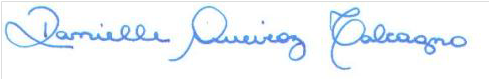 Danielle Queiroz Calcagno, Ph.D.Núcleo de Pesquisas em OncologiaUniversidade Federal do Paráe-mail: danicalcagno@gmail.com